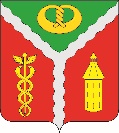 СОВЕТ НАРОДНЫХ ДЕПУТАТОВГОРОДСКОГО ПОСЕЛЕНИЯ ГОРОД КАЛАЧКАЛАЧЕЕВСКОГО МУНИЦИПАЛЬНОГО РАЙОНАВОРОНЕЖСКОЙ ОБЛАСТИР Е Ш Е Н И Еот 22 ноября 2018 года № 23Об установлении на территории городского поселения город Калач Калачеевского муниципального района Воронежской области дополнительных оснований признания безнадежными к взысканию недоимки по местным налогам, задолженности по пеням и штрафам по этим налогамВ соответствии с ч. 3 ст.59 Налогового кодекса Российской Федерации, приказом ФНС РФ от 19.08.2010г. №ЯК-7-8/393  «Об утверждении порядка списания недоимки и задолженности по пеням, штрафам и процентам, признанных безнадежными к взысканию и перечня документов, подтверждающих обстоятельства признания безнадежными к взысканию недоимки, задолженности по пеням, штрафам и процентам», ч.10 ст.35 Федерального закона от 06.10.2003г. №131-Ф3 «Об общих принципах организации местного самоуправления в Российской Федерации», Уставом городского поселения город Калач Калачеевского муниципального района Воронежской области, Совет народных депутатов городского  поселения город КалачРЕШИЛ:1.Установить на территории городского поселения город Калач Калачеевского муниципального района Воронежской области дополнительные основания для признания безнадежными к взысканию недоимки по земельному налогу и налогу на имущество физических лиц, задолженности по пеням и штрафам по этим налогам, к которым невозможно применить меры принудительного взыскания по исполнительным документам:-невозможность установления местонахождения должника, его имущества либо получения сведений о наличии принадлежащих ему денежных средств и иных ценностей, находящихся на счетах, во вкладах или на хранении в банках или иных кредитных организациях, за исключением случаев, когда предусмотрен розыск должника или его имущества;- отсутствие у должника имущества, на которое может быть обращено взыскание и все принятые судебным приставом-исполнителем допустимые законом меры по отысканию его имущества оказались безрезультатными.2. Решение о признании безнадежными к взысканию недоимки по земельному налогу и налогу на имущество физических лиц, задолженности по пеням и штрафам по этим налогам по основаниям, указанным в пункте 1, принимается налоговыми органами на основании следующих документов:- копии судебного приказа или копии исполнительного листа;- копии постановления судебного пристава-исполнителя об окончании исполнительного производства и возвращении исполнительного документа взыскателю по основаниям, предусмотренным пунктами 3 и 4 части 1 статьи 46 Федерального закона от 02.10.2007 №229-ФЗ «Об исполнительном производстве»;- акта о наличии обстоятельств, в соответствии с которыми  исполнительный документ возвращается взыскателю;- справки налогового органа по месту налогового учета физического лица и по месту нахождения организации о суммах недоимки и задолженности по пеням и штрафам по земельному налогу и налогу на имущество физических лиц.3. Установить дополнительное основание для признания безнадежными к взысканию недоимки по земельному налогу и налогу на имущество физических лиц, задолженности по пеням и штрафам по этим налогам, образовавшимся на дату смерти физического лица, если в течение трех лет с момента открытия наследства отсутствуют сведения о лицах, принимающих наследство.4. Решение о признании безнадежными к взысканию недоимки по земельному налогу и налогу на имущество физических лиц, задолженности по пеням и штрафам по этим налогам по основанию, указанному в пункте 3, принимается налоговыми органами на основании следующих документов:- справки налогового органа по месту налогового учета физического лица о суммах недоимки, задолженности по пеням и штрафам по земельному налогу и налогу на имущество физических лиц;- сведений о регистрации факта смерти физического лица органом, осуществляющим регистрацию актов гражданского состояния физических лиц, поступивших в налоговый орган в соответствии с пунктом 3 статьи 85 Налогового кодекса Российской Федерации;- справки нотариуса об отсутствии заявлений о принятии наследства в течение трех лет, открывшегося после смерти физического лица, имевшего на дату смерти недоимку на земельному налогу и налогу на имущество физических лиц, задолженность по пеням и штрафам по этим налогам.5. Незначительные суммы пени (до 1 тыс. рублей), образовавшиеся свыше 3 лет назад при отсутствии задолженности по налогу на основании справки налогового органа по месту жительства физического лица о суммах недоимки и задолженности по пеням, штрафам и процентам.6. Решение о признании безнадежными к взысканию задолженности, образовавшейся на дату смерти физического лица или объявление его умершим в порядке, установленном гражданским процессуальным законодательством РФ в случае утраты (прекращения прав собственности) физическим лицом до даты смерти на основании следующих документов:а) копии свидетельства о смерти физического лица, представляемые органами записи актов гражданского состояния в установленном законодательством порядке или данных налогового органа;б) копии решения суда об объявлении физического лица умершим;в)справка регистрирующего органа об отсутствии зарегистрированного за должником имущества;г) справки налогового органа по месту жительства физического лица о суммах недоимки и задолженности по пеням, штрафам и процентам.7. Признать утратившим силу решение Совета народных депутатов городского поселения город Калач от 27.04.2017 года №259  «Об установлении дополнительных оснований признания безнадежными к взысканию недоимки, задолженности по пеням и штрафам по местам налогам».8. Опубликовать настоящее решение в «Вестнике муниципальных правовых актов городского поселения город Калач Калачеевского муниципального района.».9.Настоящее решение вступает в силу с момента его опубликования.10.Контроль за исполнением настоящего решения возложить на главу городского поселения город Калач.Глава городского поселения город Калач                                                                        А.А. Трощенко